My Care Provider - Referral TemplatePLEASE NOTE - TWO THINGS CONSTITUTE A REFERRAL:ALL SECTIONS OF THIS DOCUMENT POPULATED (If a section is not relevant please state: “N/A”)A CURRENT NDIS PLAN ATTACHED (If a plan exists)All referral information can be emailed to info@mycareprovider.com.auPlease note: we specialise (exclusively) in mental health (psychosocial) and cognitive disabilities; meaning that we cannot accept referrals of ‘physical disabilities/presentations’ - Thank youNDIS Coordinator details (if applicable)Background InformationCurrent Plan Goals (please attach the CURRENT PLAN)Please email any relevant assessment reports that you believe will boost this assessment/intervention, as these can offer valuable insights.I/we look forward to working collaboratively with you and/or your participant.Thank you for taking the time to complete this form in full. 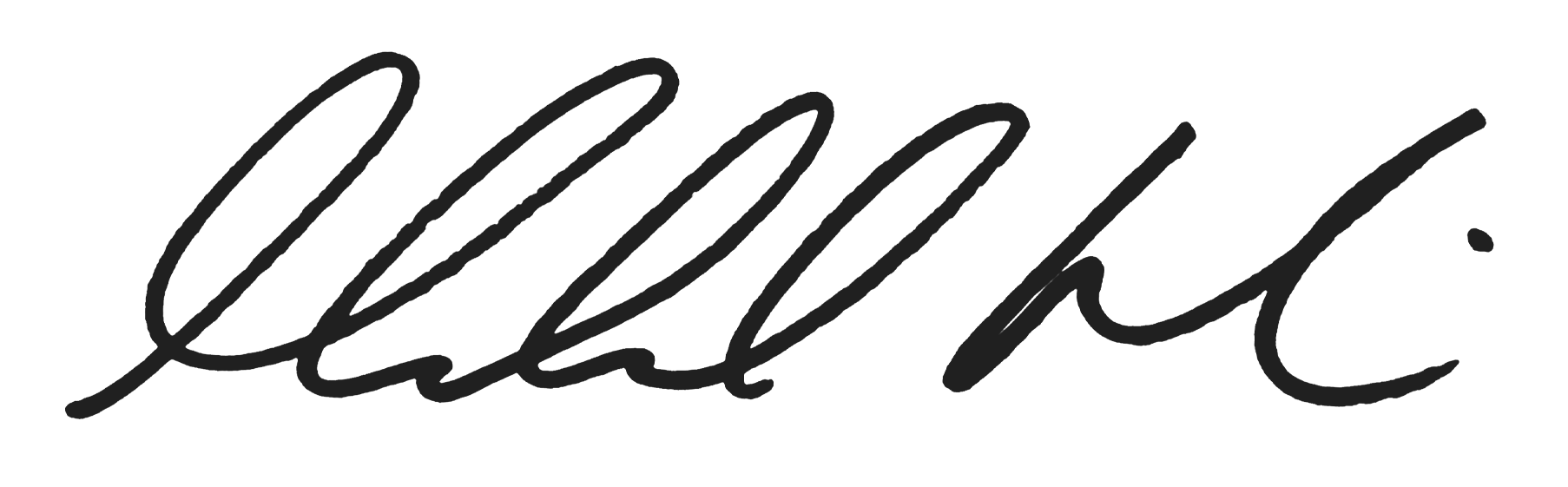 Mike HarrisDirector / Snr. Occupational TherapistMy Care Providerinfo@mycareprovider.com.au1300 998 774Please return this form, any relevant assessment and a copy of the NDIS plan (if it exists) to info@mycareprovider.com.au Today’s date (date referred):Service to be delivered by:My Care ProviderMy Care ProviderMy Care ProviderParticipant’s name:NDIS number (if relevant):Date of birth:Address (home visits):Participant’s contact phone:Or contact person (name, relation?), contact details:Email addresses for report:Plan start date (if relevant):Plan end date:Billing details (if relevant): NDIS    Plan management    Self-managed NDIS    Plan management    Self-managed NDIS    Plan management    Self-managedPlan manager details (for billing purposes)Agency name:Contact details:MUST INC. INVOICE EMAIL:(Plan or self-managed require a name and email address here)  (Plan or self-managed require a name and email address here)  (Plan or self-managed require a name and email address here)  What is the outcome that you are seeking (please clearly state what you are wanting from the referral):i.e. Functional Capacity Assessment (FCAx), Intervention to build capacity in particular area of function? or both? Please be clear about what you (as the participant or on behalf of the participant) are hoping to get out of the referral: We have Mike (psychosocial OT) and Therapy Assistants (Level 2)Cultural considerations: NO    YES, comment: Interpreter required? NO    YES, language: The allocated budget for purpose of referral: (i.e. Portion of Improved Daily Living budget; Functional Capacity Ax typically require 8.5hrs @ 193.99 = $1,649) (as per Aug 2019 NDIS rates):$ (do not leave blank)NDIA Support Item ref. no. 15_056_0128_1_3Or the total sum in CB – Improved Daily LivingOther areas of NDIS budget allocated:i.e. Core supports needed or in place? Capacity Building services needed or in place?(if none or unknown, please say so)Other therapists/services in place? (Current or intended/pending)Name:Contact number:Email address:Primary Diagnosis:Secondary Diagnosis (Or suspected secondary):Brief snapshot into participants life/needs:Living Arrangements, relationships and supports: Major Risks/Concerns (to participant or us in visiting):    Anything else that you think deserves mentioning:Goal:Goal:Goal:Goal: